Экскурсия «Камни и минералы»Сборная старшеклассников  нашей школы – участников краевого слета юных геологов  готовится  к очередному слету. Одним из самых сложных пунктов соревнований являются вопросы по минералогии. С этой целью ребята посетили частную выставку камней. Во время экскурсии  они имели возможность  самостоятельно вырастить минералы, узнали очень много нового о камнях, которые встречаются на нашем Урале, разных странах мира.  Учащиеся узнали чем отличаются камни осадочного происхождения от вулканического, рассматривали, держали в руках  самые разные очень красивые и очень необычные камни.   Окунева Е. Л., классный руководитель 8 класса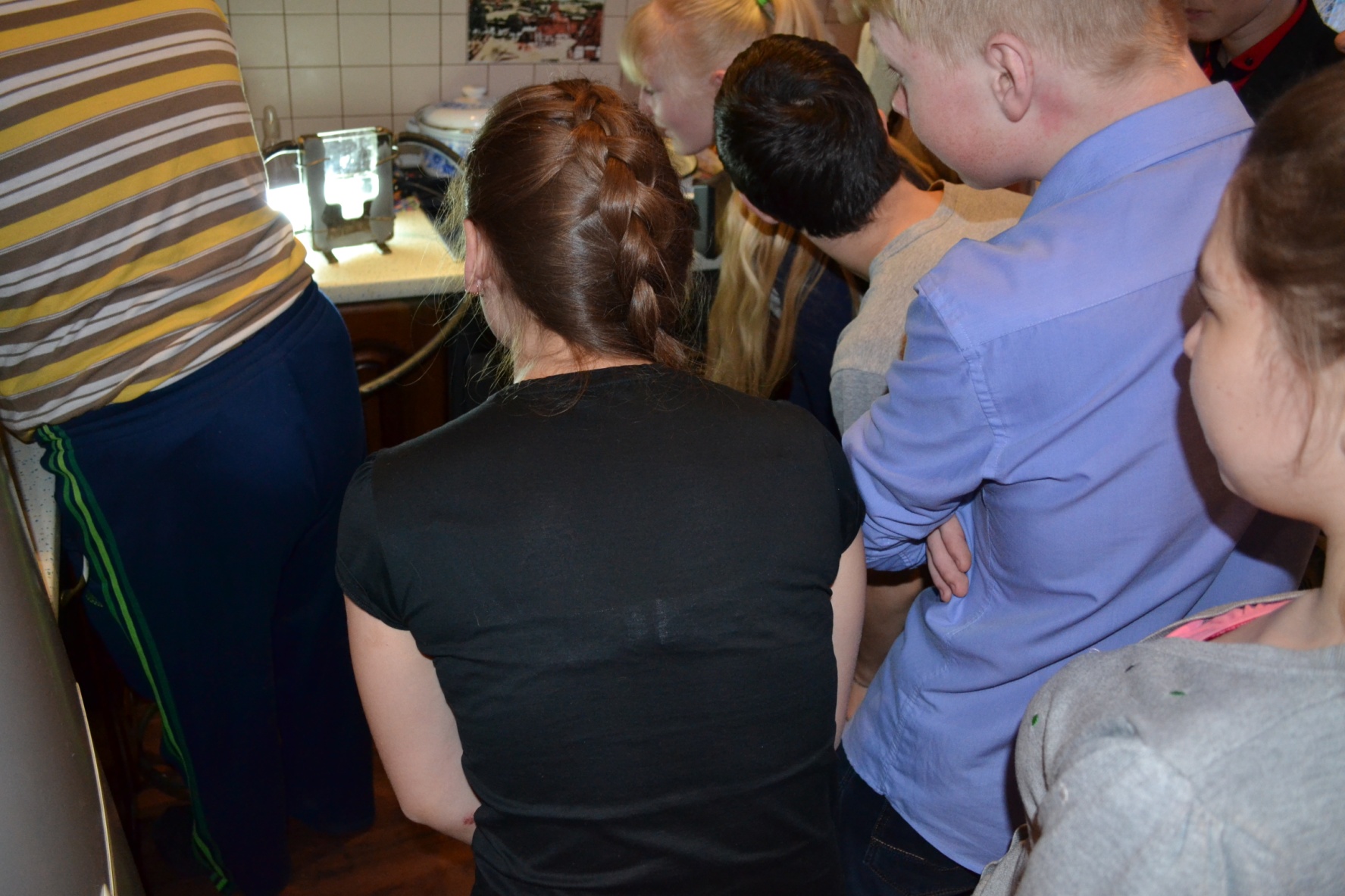 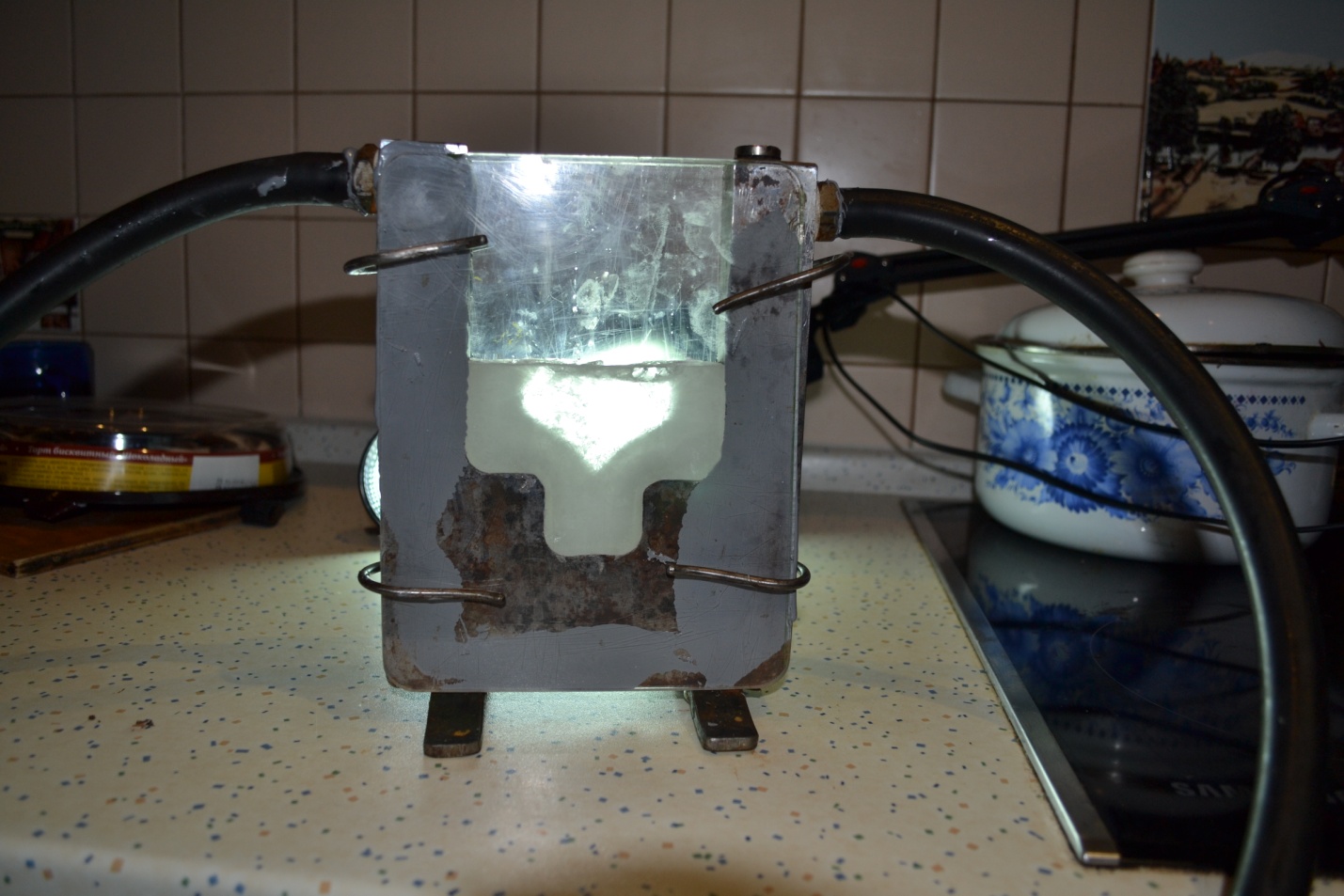 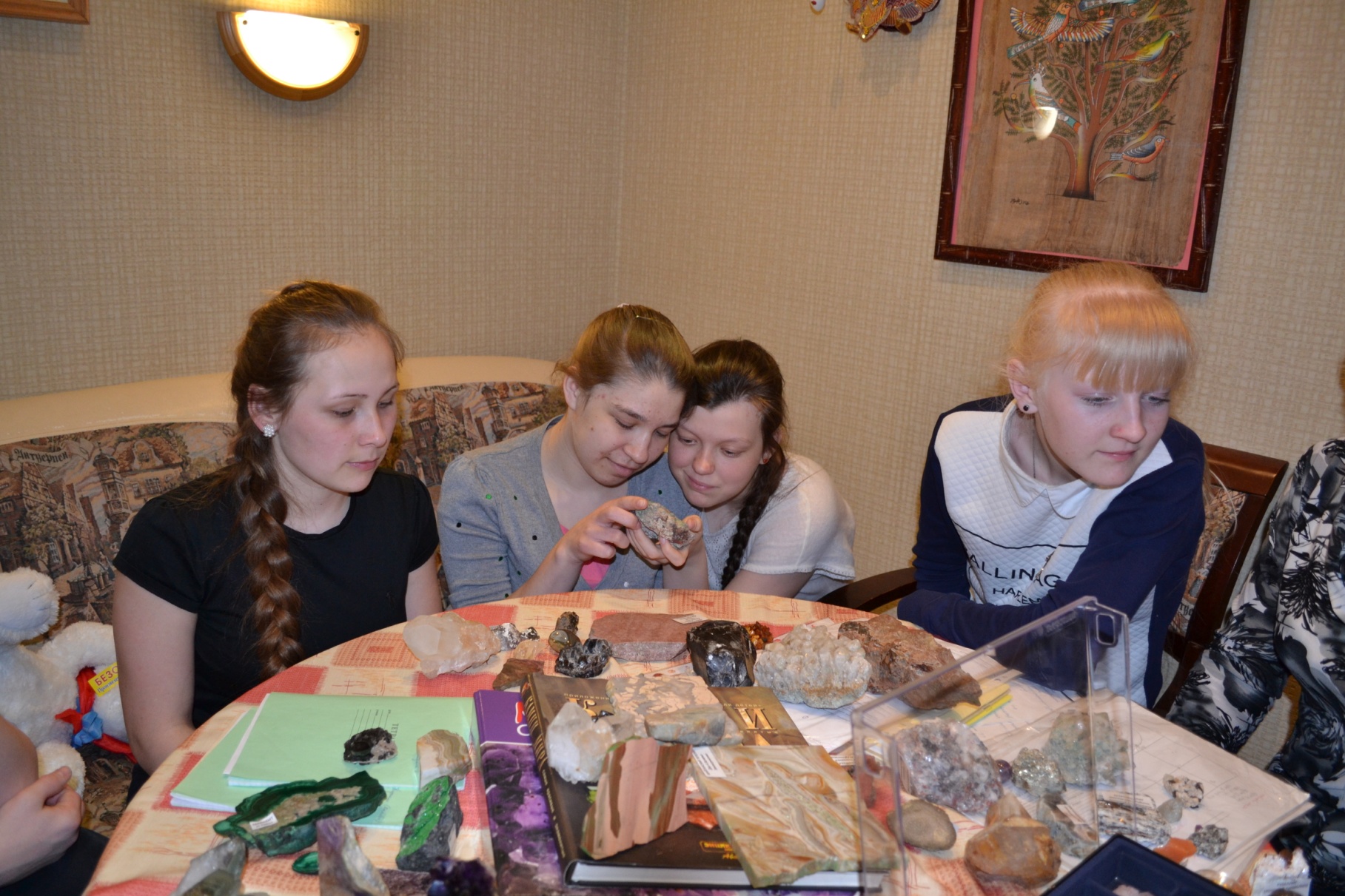 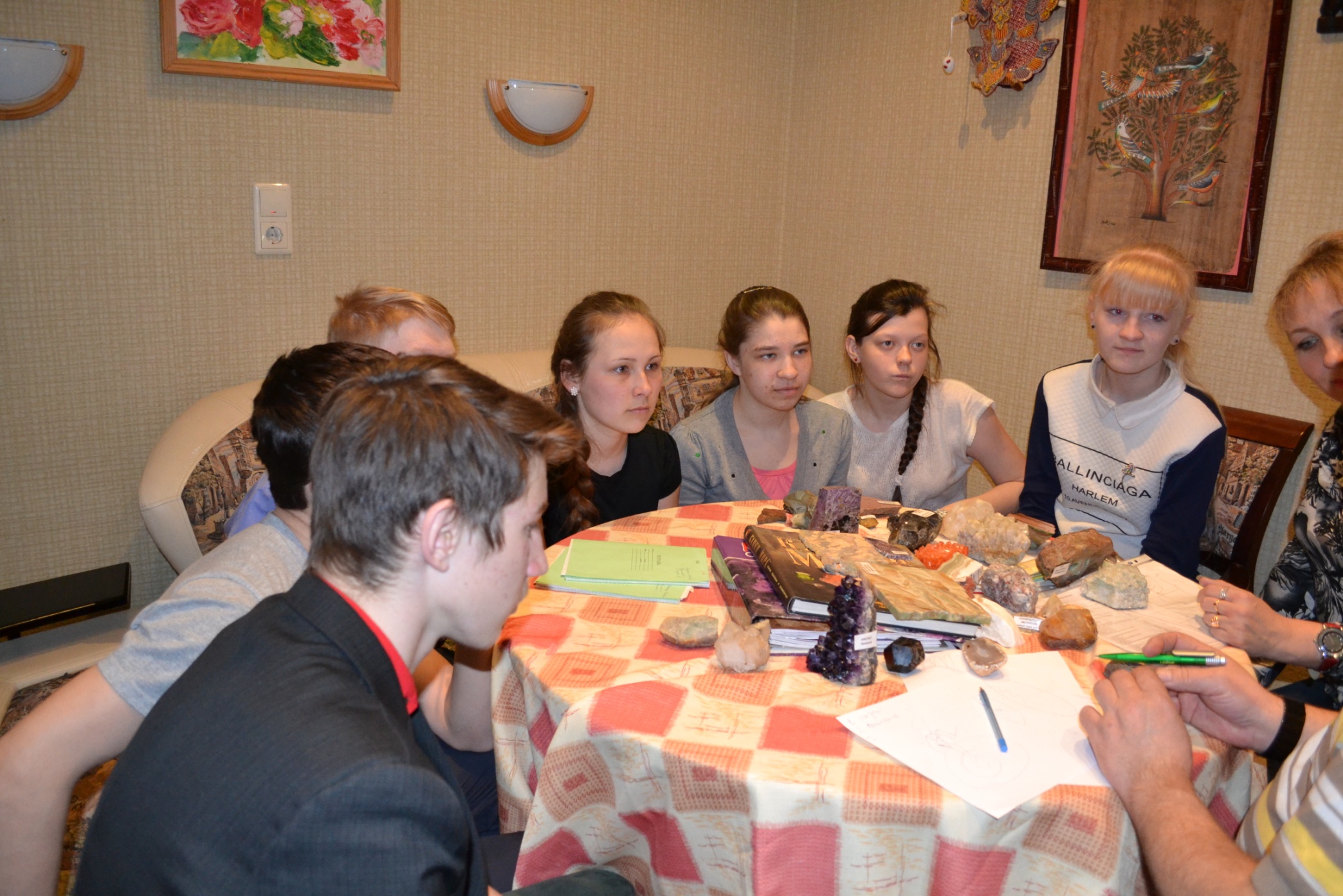 